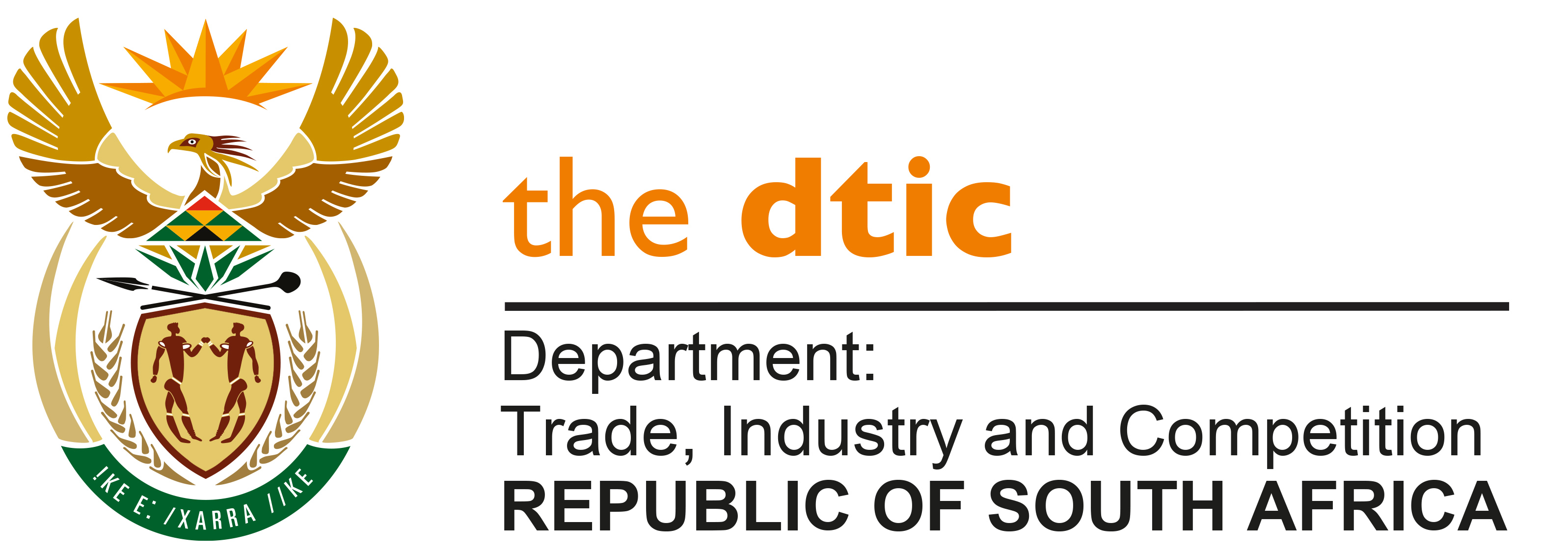 THE NATIONAL ASSEMBLYQUESTION FOR WRITTEN REPLYQUESTION NO. 1663	Mr D W Macpherson (DA) to ask the Minister of Trade, Industry and Competition:(a) What total amount did the National Lotteries Commission pay for printed copies of its integrated annual reports for (i) 2020, (ii) 2021 and (iii) 2022, (b) who were the suppliers, (c) what total amount were they paid, (d) what total number of copies of the relevant report was printed in each specified year, (e) how were the reports distributed and (f) to whom?   [NW1904E]REPLY: The National Lotteries Commission has furnished me with the following response to the questionThe NLC paid the following amounts for copies of its annual reports: 2020: R1, 987, 9262021: R2, 695,9562022: R2, 600, 897The supplier in all three years was INCE (PTY) LTD.The number of copies printed were as follows: 2020: 205 copies printed; 2021: 200 copies printed; 2022: 70 copies printed. I am advised that an official with relevant information on the distribution of the copies of the Annual Report is currently on suspension and therefore not all the requested information is available. I have further requested the NLC to provide an updated report on the distribution of annual reports as soon as the information is available.	The SIU has made substantial progress with probing allocation of grant monies under the pro-active scheme. I have requested that the NLC also investigates all its procurement contracts and have proposed that the terms of the SIU be widened to cover procurement and payments to consultancies. Given the amounts of money involved in the printing of the annual report, this expenditure should also be covered by the internal and external investigation. -END-